BIJLAGE 15bisMEDISCH VOORSCHRIFT VOOR BRILLENGLAZEN EN/OF TOEBEHORENNAAM:						VOORNAAM:GEBOORTEDATUM :----------------------------------------------------------------------------------------------------------------OPMERKINGEN :	Bril  vertex  :             mm (standaard = 12 mm)	Nota : …………………………………..--‐--‐--‐--‐--‐--‐--‐--‐--‐--‐--‐--‐--‐--‐--‐--‐--‐--‐--‐--‐--‐--‐--‐--‐--‐--‐--‐--‐--‐--‐--‐--‐--‐--‐--‐--‐--‐--CORRECTIEMIDDEL	UNIFOCAAL				  PRISMAMULTIFOCAAL				Ingeslepen prisma - diplopie	Bifocaal 				Fresnel 	Progressief			OCCLUDERTrifocaal			Met schelp en zuignapniet gespecificeerd	Met microporiënVASTE TINT 							Zonder medische filter	 FILTER VAN RYSER – Calibrage (densiteit) : Met medische filter (*) – Type : 	FOTOCHROMATISCH 				Zonder medische filter		Met medische filter (*)- Type :  --‐--‐--‐--‐--‐--‐--‐--‐--‐--‐--‐--‐--‐--‐--‐--‐--‐--‐--‐--‐--‐--‐--‐--‐--‐--‐--‐--‐--‐--‐--‐--‐--‐--‐--‐--‐--‐-- (*) MEDISCHE INDICATIE volgens Art. 30 van de nomenclatuur(VOOR MEDISCHE FILTER MET VOORAF BEPAALDE ABSORPTIE VAN BLAUW LICHT EN MEDISCHE FILTER MET VASTE TINT)	E-mailadres voorschrijver :E-mailadres opticien :Opmerking van de opticien :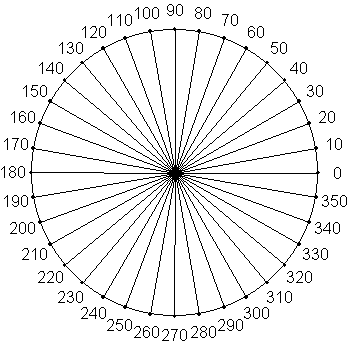 TABOTABOTABOTABORSFRCILASPrismaPrismabasis LSFRSFRCILASPrismabasisVERVERTUSSENTUSSENNABIJNABIJADDADDJANEEJANEE